ПРОЕКТ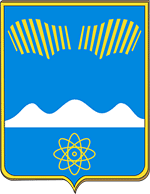 АДМИНИСТРАЦИЯ ГОРОДА ПОЛЯРНЫЕ ЗОРИ С ПОДВЕДОМСТВЕННОЙ ТЕРРИТОРИЕЙПОСТАНОВЛЕНИЕ«____» декабря 2019 г.								№ _____О внесении изменений в Реестр  муниципальных услуг муниципального образованиягород Полярные Зори с подведомственной территориейВ соответствии с Порядком формирования и ведения Реестра муниципальных услуг муниципального образования город Полярные Зори с подведомственной территорией, утвержденным постановлением администрации города Полярные Зори от 11.03.2012 № 181, п о с т а н о в л я ю:Внести в Реестр муниципальных услуг муниципального образования город Полярные Зори с подведомственной территорией, утвержденный постановлением администрации города от 15.05.2019 № 651(в редакции постановления администрации от 14.10.2019 № 1218), следующие изменения:В разделе «Сведения о муниципальных услугах, предоставляемых муниципальными учреждениями и другими организациями, в которых размещается муниципальное задание (заказ), предоставляемых в электронной форме» п. 5 читать в следующей редакции: «Предоставление информации о времени и месте театральных представлений, филармонических и эстрадных концертов и гастрольных мероприятий театров и филармоний, киносеансов, анонсы данных мероприятий (постановление администрации г. Полярные Зори с подведомственной территорией от 02.12.2019 № 1430)».Раздел «Сведения о муниципальных услугах, предоставляемых администрацией города Полярные Зори, муниципальными казенными, автономными учреждениями города Полярные Зори» дополнить пунктом 44 согласно Приложению 1.2. Отделу муниципальной службы и кадров обеспечить обновление информации, размещаемой на тематическом портале «Муниципальные услуги администрации города Полярные Зори».3. Настоящее постановление вступает в силу со дня официального опубликования.Глава города Полярные Зорис подведомственной территорией					      М.О. ПуховВизы согласования:Верхоланцева О.И.1 – в дело, 1 – прокуратура, 1– ОЭРиПР,  Приложение 1к постановлению администрации города Полярные Зори от  «____» декабря 2019 г.   № ______Сведения о муниципальных услугах, предоставляемых администрацией города Полярные Зори,муниципальными казенными, автономными учреждениями города Полярные ЗориУправ.делами(подпись)Попова Е.Н.«____»______2019 г.Правовой отдел (подпись)Тимкина Т.А.«____»______2019 г.№п/пНаименование муниципальной услугиРеквизиты нормативного правового акта, в соответствии с которым предоставляется муниципальная услугаНаименование органа местного самоуправления (казенного учреждения), предоставляющего услугуУсловия предоставления муниципальной услуги (платная/ бесплатная)Иные сведения12345644.Приватизация муниципального жилищного фондаЗакон Российской Федерации от 04.07.1991 № 1541-1 «О приватизации жилищного фонда в Российской Федерации»;Постановление администрации г. Полярные Зори с подведомственной территорией от 25.11.2019 г. № 1393 «Об утверждении административного регламента по предоставлению муниципальной услуги «Приватизация муниципального жилищного фонда»Отдел имущественных отношений и муниципального контроля администрации города Полярные ЗориБесплатная